Sonderpädagogisches GutachtenAn das Staatliche SchulamtCharles-Lindbergh-Straße 1171034 BöblingenAufgrund der Ergebnisse der sonderpädagogischen Diagnostik empfehlen wir …	keinen Anspruch festzustellen.	ein sonderpädagogisches Beratungs- und Unterstützungsangebot durch den Sonderpädagogischen Dienst. 	den Anspruch auf ein sonderpädagogisches Bildungsangebot im 	Förderschwerpunkt: 		im Bildungsgang:				Befristung bis Ende des Schuljahres   		(falls abweichend von Ende Grundstufe / Ende Hauptstufe)Die Erziehungsberechtigten wünschen sich zum nächsten Schuljahr: 	Die Beschulung an einem SBBZ	Ein inklusives Bildungsangebot	Der Erziehungsberechtigten lehnen die Empfehlung der Gutachterin / des Gutachters ab Unser SBBZ könnte einen Schulplatz zur Verfügung stellen ab: 	Folgende Klassenstufe wird empfohlen: 				Das Protokoll des Gesprächs mit den Erziehungsberechtigten mit allen Unterschriften ist angefügt.   Sonderpädagogisches Gutachten bitte senden an: SPFA.Gutachten@ssa-bb.kv.bwl.de Protokoll des Gesprächs mit den Erziehungsberechtigtenmit Bestätigung der ErziehungsberechtigtenDarstellung der Gesprächsinhalte: (z.B. Aussagen zum Gutachten, zum elterlichen Erziehungsplan, …)Über die Inhalte des Sonderpädagogischen Gutachtens und Möglichkeiten der weiteren Beschulung wurde(n) ich / wir informiert. Dies wird mit nachfolgender Unterschrift bestätigt. 
(evtl. nächste Seite). Wir wünschen als Lernort, wenn der Anspruch empfohlen wird:Checkliste für das Gespräch mit den Erziehungsberechtigtenbeim Versenden des Gutachtens nicht mit ausgebenSBBZ mit FörderschwerpunktAdresseBeauftragte Lehrkraft: Name und DienstbezeichnungTelefon, E-MailName, Vorname (Schülerin/Schüler)geb.Von der Schulleitung zur Kenntnis genommenSchulleiter:inOrt, DatumVon der Schulleitung zur Kenntnis genommenVon der Schulleitung zur Kenntnis genommenUnterschriftUnterschriftVon der Schulleitung zur Kenntnis genommen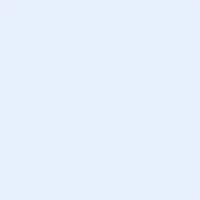 Daten zum Kind/ JugendlichenName, Vornamegeb.GeschlechtDaten zum Kind/ Jugendlichenm    w    d Daten zum Kind/ JugendlichenGeburtsort und -landStaatsangehörigkeitReligionDaten zum Kind/ JugendlichenDaten zu den Personensorgeberechtigten (Psb)MutterKontaktdaten (aktuelle Adresse, Telefon, E-Mail)Daten zu den Personensorgeberechtigten (Psb)sorgeberechtigt: ja 	nein Daten zu den Personensorgeberechtigten (Psb)Vater Kontaktdaten (aktuelle Adresse, Telefon, E-Mail)Daten zu den Personensorgeberechtigten (Psb)sorgeberechtigt: ja 	nein Daten zu den Personensorgeberechtigten (Psb)Psb wenn abweichend Kontaktdaten (aktuelle Adresse, Telefon, E-Mail)Daten zu den Personensorgeberechtigten (Psb)Daten zur allgemeinen SchuleSchule – Kontaktperson/ Klassenlehrer:inDaten zur allgemeinen SchuleDaten zur allgemeinen SchuleAdresseDaten zur allgemeinen SchuleDaten zur allgemeinen SchuleTelefon, E-MailDaten zur allgemeinen SchuleDiagnosen/Besonderheiten/BerichteDaten zu vorschulischen InstitutionenEinrichtungDaten zu vorschulischen InstitutionenDaten zu vorschulischen InstitutionenAdresseDaten zu vorschulischen InstitutionenDaten zu vorschulischen InstitutionenTelefon, E-MailDaten zu vorschulischen InstitutionenDaten zu beteiligten KostenträgernJugendamt: Ansprechpartner:in, Telefon, E-MailDaten zu beteiligten KostenträgernDaten zu beteiligten KostenträgernSozialamt/ Eingliederungshilfe: Ansprechpartner:in, Telefon, E-MailDaten zu beteiligten KostenträgernAnlass und FragestellungBisherige SchullaufbahnBisherige SchullaufbahnBisherige SchullaufbahnBisherige SchullaufbahnBisherige SchullaufbahnBeginn der Schulpflicht: Schuljahr      Beginn der Schulpflicht: Schuljahr      Zurückstellung:  ja          neinZurückstellung:  ja          neinZurückstellung:  ja          neinBisher besuchte Schule(n)SchulbesuchsjahrSchulbesuchsjahrKlasseSchule/ SchulartDiagnostisch relevante Faktoren (nach ICF-CY) in Bezug auf die FragestellungWelche diagnostischen Aspekte sind bei der Fragestellung relevant?Beschreibung der Körperfunktionen und KörperstrukturenMentale Funktionen, Sinnesfunktionen und Schmerz, Stimm- und Sprechfunktionen, Funktionsbeeinträchtigungen des Körpers, bewegungsbezogene Funktionen, …Beschreibung der Aktivität und TeilhabeSchulleistungen, Lernen und Wissensanwendung, allgemeine Aufgaben und Anforderungen, Kommunikation, Mobilität, Selbstversorgung, häusliches Leben, interpersonelle Interaktionen und Beziehungen, bedeutende Lebensbereiche, …Beschreibung der KontextfaktorenUmweltfaktoren: schulische, außerschulische inkl. familiäre Faktoren, elterlicher Erziehungsplan, …Personenbezogene Faktoren: soziale Kompetenzen, Emotionalität, Selbstbild, Motivation, …Ergänzend benötigte RessourcenBeförderung, Hilfsmittel, Jugendhilfe, besondere Bedarfe, Intensivbetreuung, besondere Anforderungen an Rahmenbedingungen, Eingliederungshilfe/ Schulbegleitung, … Ableitung des Unterstützungs- und Bildungsanspruchs, StellungnahmeBildungsanspruch aus der dargestellten Datenlage abgeleitet, Analyse der Kontextfaktoren, Sichtweise der beteiligten Personen und Institutionen, Perspektiven der Förderung mit differenzierter Beschreibung, …Was braucht das Kind? Welche Maßnahmen müssen ergriffen werden? Bei zielgleicher Beschulung Nachteilsausgleich?Empfehlung zum Förderbedarf aus Sicht des/der Gutachter/inEmpfehlung zum Förderbedarf aus Sicht des/der Gutachter/inEmpfehlung zum Förderbedarf aus Sicht des/der Gutachter/inEmpfehlung zum Förderbedarf aus Sicht des/der Gutachter/inEmpfehlung zum Förderbedarf aus Sicht des/der Gutachter/inbesondere Förderung (in allgemeiner Schule bzw. Regelkindergarten)besondere Förderung (in allgemeiner Schule bzw. Regelkindergarten)besondere Förderung (in allgemeiner Schule bzw. Regelkindergarten)sonderpädagogische Unterstützung (durch den Sonderpädagogischen Dienst)sonderpädagogische Unterstützung (durch den Sonderpädagogischen Dienst)sonderpädagogische Unterstützung (durch den Sonderpädagogischen Dienst)umfassendes sonderpädagogisches Bildungsangebot:umfassendes sonderpädagogisches Bildungsangebot:umfassendes sonderpädagogisches Bildungsangebot:Förderschwerpunkt:Förderschwerpunkt:Förderschwerpunkt:Förderschwerpunkt:Bildungsgang:Bildungsgang:Bildungsgang:Bei Feststellung eines Anspruchs auf ein Sonderpädagogisches Bildungsangebot durch das SSA Böblingen wünschen die PersonensorgeberechtigtenBei Feststellung eines Anspruchs auf ein Sonderpädagogisches Bildungsangebot durch das SSA Böblingen wünschen die PersonensorgeberechtigtenBei Feststellung eines Anspruchs auf ein Sonderpädagogisches Bildungsangebot durch das SSA Böblingen wünschen die PersonensorgeberechtigtenBitte ankreuzen:allgemeine Schule/inklusive BildungSonderpädagogisches Bildungs- und Beratungszentrum (SBBZ)noch offenDer gewünschte Schulplatz steht zur Verfügung.Lernort noch ungeklärtBitte ankreuzen:Die Erziehungsberechtigten haben einen Antrag auf Schulbegleitung im Sinne SGB IX § 112 i.V.m. § 75  oder SGB VIII § 35 gestellt bzw. wollen diesen stellen.Auflistung der AnlagenOrt, DatumUnterschrift beauftragte LehrkraftName des Kindes oderder/ des Jugendlichen:Gesprächsteilnehmer:allgemeine Schule/inklusive BildungSonderpädagogisches Bildungs- und Beratungszentrum (SBBZ)Ort, DatumUnterschrift der/des Erziehungsberechtigten 	nicht anwesende sorgeberechtigte Person wurde telefonisch informiert   und stimmt zuUnterschrift Gutachter:inGesprächsinhalte - ErgebnisseGesprächsinhalte - ErgebnisseGesprächsinhalte - ErgebnisseDen Eltern/ Psb wurde das Gutachten erläutert und Fragen dazu beantwortet.Den Eltern/ Psb wurde das Gutachten erläutert und Fragen dazu beantwortet.Die Eltern/ Psb stimmten den inhaltlichen Aussagen des Gutachtens zu.Die Eltern/ Psb stimmten einzelnen inhaltlichen Aussagen des Gutachtens nicht zu (Erläuterung notieren).Die Eltern/ Psb wurden über die Empfehlung zum Förderschwerpunkt im Gutachten informiert.Die Eltern/ Psb wurden über die Empfehlung zum Förderschwerpunkt im Gutachten informiert.Sie stehen der Empfehlung zum Förderschwerpunkt zustimmend gegenüber.Sie stehen der Empfehlung zum Förderschwerpunkt ablehnend gegenüber (Erläuterung notieren).Aussagen der Eltern / Personensorgeberechtigten bezüglich der Wahl des Förderortes:Aussagen der Eltern / Personensorgeberechtigten bezüglich der Wahl des Förderortes:Aussagen der Eltern / Personensorgeberechtigten bezüglich der Wahl des Förderortes:Die Eltern / Psb wurden gefragt, ob sie sich zum aktuellen Zeitpunkt bereits dazu äußern können und möchten, ob sie im Falle eines Anspruchs auf ein sonderpädagogisches Bildungsangebot ein inklusives Bildungsangebot an einer allgemeinen Schule oder ein Bildungsangebot an einem SBBZ wählen.Die Eltern / Psb wurden gefragt, ob sie sich zum aktuellen Zeitpunkt bereits dazu äußern können und möchten, ob sie im Falle eines Anspruchs auf ein sonderpädagogisches Bildungsangebot ein inklusives Bildungsangebot an einer allgemeinen Schule oder ein Bildungsangebot an einem SBBZ wählen.Die Eltern / Psb wurden gefragt, ob sie sich zum aktuellen Zeitpunkt bereits dazu äußern können und möchten, ob sie im Falle eines Anspruchs auf ein sonderpädagogisches Bildungsangebot ein inklusives Bildungsangebot an einer allgemeinen Schule oder ein Bildungsangebot an einem SBBZ wählen.Die Eltern/ Psb würden ein inklusives Bildungsangebot an einer allgemeinen Schule wählen.Die Eltern/ Psb würden ein inklusives Bildungsangebot an einer allgemeinen Schule wählen.Die Eltern/ Psb wurden darauf hingewiesen, dass es kein Wahlrecht für eine bestimmte allgemeine Schule gibt.Die Eltern/ Psb würden ein Bildungsangebot an einem SBBZ wählen.Die Eltern/ Psb würden ein Bildungsangebot an einem SBBZ wählen.Die Eltern/ Psb können oder möchten sich zum aktuellen Zeitpunkt nicht zur Wahl des Förderortes äußern (Erläuterung notieren).Die Eltern/ Psb können oder möchten sich zum aktuellen Zeitpunkt nicht zur Wahl des Förderortes äußern (Erläuterung notieren).Es erfolgte ein Hinweis auf die Beratungsaufgabe bzw. -angebot des Staatlichen Schulamtes. Die Eltern/ Psb wurden über das weitere Vorgehen informiert, was die nächsten Schritte sind (auch im Blick auf Schulbegleitung und Schülerbeförderung).Die Eltern/ Psb wurden über das weitere Vorgehen informiert, was die nächsten Schritte sind (auch im Blick auf Schulbegleitung und Schülerbeförderung).Bei inklusiver Beschulung stimmen die Eltern/ Psb zu, dass die zuständige allgemeine Schule eine Kopie des Gutachtens erhält.Bei inklusiver Beschulung stimmen die Eltern/ Psb zu, dass die zuständige allgemeine Schule eine Kopie des Gutachtens erhält.